Lewisham Speaking Up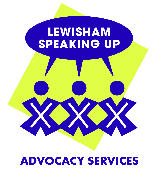 Community 1-2-1 Advocacy Referral FormAn Advocate can help you with speaking up and getting the right support.Please complete all the pages of this form.Date of Referral: 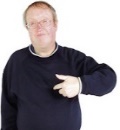 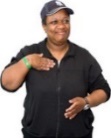 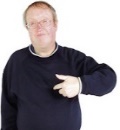 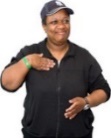 1. Disability2. Ethnicity: Please tick or say if you tick ‘other’3. Religion or belief: please tick or say if you tick ‘other religion’4. Sexual orientation5. GenderPlease return this form to us:Learning disability or autismDoes the person being referred have:A learning disability:  	Yes         No Autism: 			Yes         No Name of person being referredWho is filling in this form? (please tick)Address of person who needs advocacyPostcode: Telephone number/sEmailDate of birthYour disabilityAny health issues?Social Worker + contact details(if any)Name of housing providerParticipant Monitoring Information To help us with our monitoring and reporting please tell us the following information. This information will be kept private at all times.Do you consider yourself to be disabled?Yes  No  If you want to, please say what disabilityArabArabAsian/Asian BritishBangladeshi Asian/Asian BritishChineseAsian/Asian BritishIndianAsian/Asian BritishPakistaniAsian/Asian BritishAny other Asian backgroundBlack/Black BritishAfricanBlack/Black BritishCaribbeanBlack/Black BritishAny other Black backgroundMixed Ethnic Any mixed backgroundWhiteBritishWhiteIrishWhiteGypsy or Irish Traveller or RomaWhiteAny other White backgroundOtherAny other ethnic backgroundNo religionBuddhist ChristianHinduJewishMuslimSikhOther religionBisexualGayHeterosexualLesbianPrefer not to sayFemaleMaleTransgenderGender Neutral or FluidPrefer not to say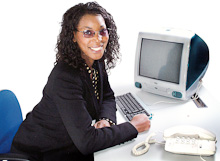 Details of the Referrer A referral can be made by anybody who knows the person, i.e. Social Worker, Key Worker, Support Worker, Parent, Carer, Friend, Neighbour.Details of the Referrer A referral can be made by anybody who knows the person, i.e. Social Worker, Key Worker, Support Worker, Parent, Carer, Friend, Neighbour.NameJob title or relationshipOrganisation (if applicable)AddressTelephoneEmailRisks (please state any risks we should be aware of when supporting with person)Does the person receive a support service from London Borough of Lewisham?(i.e. supported living, outreach service)Person’s communication (how does the person communicate?)How did you hear about our service?Reason(s) for referral 1.Reason(s) for referral 2.Reason(s) for referral 3.Reason(s) for referral 4.What changes need to happenWhat do you want to happen?What change are you looking for?More information(i.e. person’s day activities, living arrangements – with family, supported living, independently)Is person aware of the referral? (If no, please say why not) 	Yes         No Person’sSignatureReferrer SignatureDateBy post: 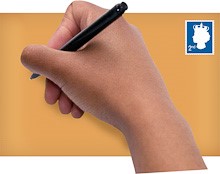 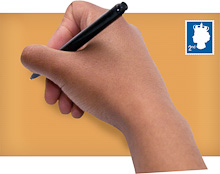 1-2-1 AdvocacyLewisham Speaking UpThe Leemore Centre29-39 Clarendon RiseLondon SE13 5ES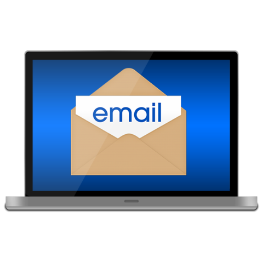 Email: referrals@lsup.org.uk